ZIEL/748/12-2017LACTOSAN mama suplement diety			W TROSCE O KARMIĄCE MAMY Nowość na bazie słodu jęczmiennego !LACTOSAN mama suplement diety powstał z myślą o kobietach karmiących piersią. Swoje wyjątkowe działanie zawdzięcza specjalnie dobranej kompozycji składników pochodzenia naturalnego.Wspomaga proces laktacji (owoc kopru) oraz dobre samopoczucie, odprężenie i spokój matki (liść melisy), co sprzyja komfortowi karmienia. Zawiera beta–glukan oraz ekstrakt ze słodu jęczmiennego.Proszek do spożycia po zmieszaniu z wodą, jogurtem, sokiem lub ulubionym smoothie/mlekiem. Poleca Herbapol Lublin !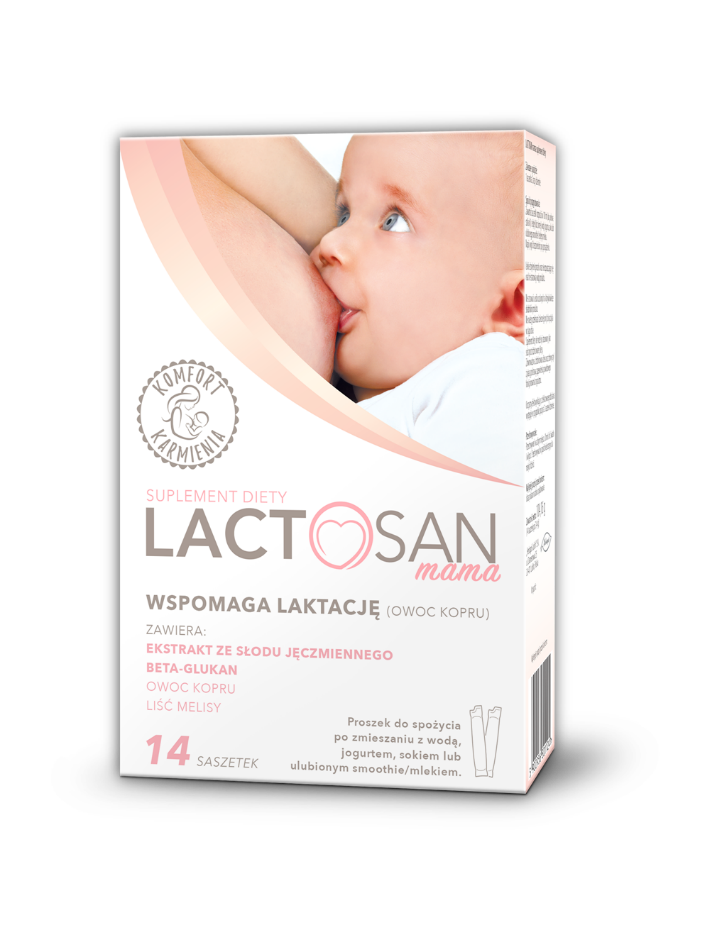 									    SUPLEMENT DIETY